PROBLEMI  GRAFICI  SULL’ALTERNATOREProblema 1: Guarda il grafico di Figura1: esso rappresenta l’andamento della potenza istantanea prodotta da un alternatore.  Dal grafico ricava: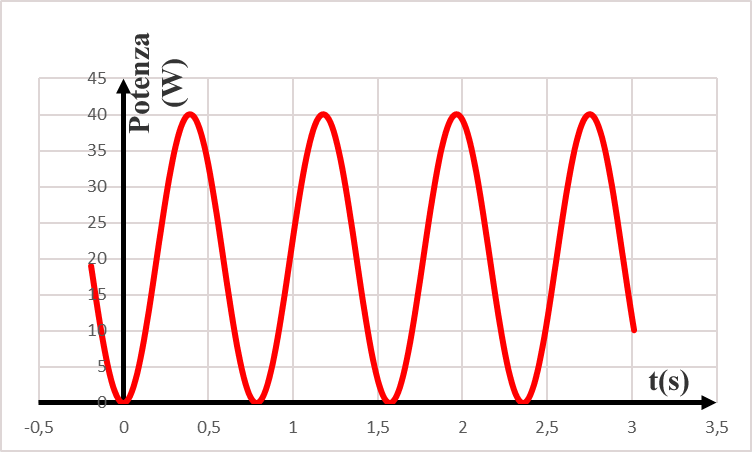 La pulsazione  , il periodo T e la frequenza f dell’Alternatore: stimate questi valori ad occhio osservando con attenzione il grafico: nelle soluzioni sono riportati i valori esatti -così potete vedere se ci siete andati vicini o no-. [=4rad/s ; T= 1,57s ; f=0,637Hz]Sapendo che la resistenza del circuito in cui è inserito l’Alternatore è R = 10, trova il valore dell’ampiezza della fem dell’alternatore (cioè: il max della fem dell’alternatore) e la fem efficace [ampiezza della fem = fem max = 20 V; fem efficace = 14,14V] ;trova poi il valore dell’ampiezza della corrente dell’alternatore (cioè: il max della corrente dell’alternatore) e la corrente efficace [ampiezza della corrente = corrente max = 2 A; corrente efficace = 1,414 V];Trova la potenza media prodotta in un periodo dall’Alternatore [Pot media = 20W]Sapendo che il flusso magnetico attraversante l’Alternatore è (B) = Acos(t), trova il valore max del flusso  [A=5Wb]Problema 2: Guarda il grafico di Figura2: esso rappresenta l’andamento di una grandezza associata all’alternatore.Quale potrebbe essere questa grandezza? Potenza o fem indotta? Giustifica la risposta.  [fem indotta, perché….]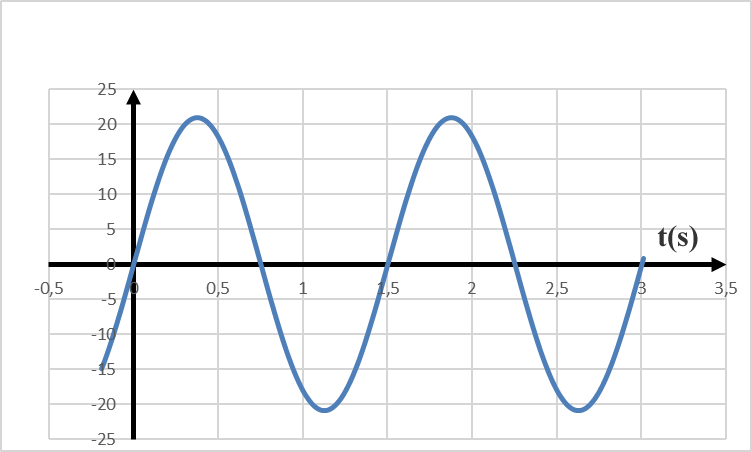 Sei arrivato/a alla giusta conclusione che il grafico rappresenta l’andamento della fem:trova il periodo , la ampiezza della fem e la fem efficace (stima i valori dal grafico e poi confronta la tua stima con la soluzione esatta) [T=1,5s , ampiezza della fem = max fem = 21 V , fem efficace = 14,45V]Sapendo che la resistenza su cui è applicato l’Alternatore è R=10, quale dei grafici sottostanti rappresenta la potenza prodotta dall’Alternatore di Figura2? Giustifica la risposta. [Il grafico giusto è….   Indovina!]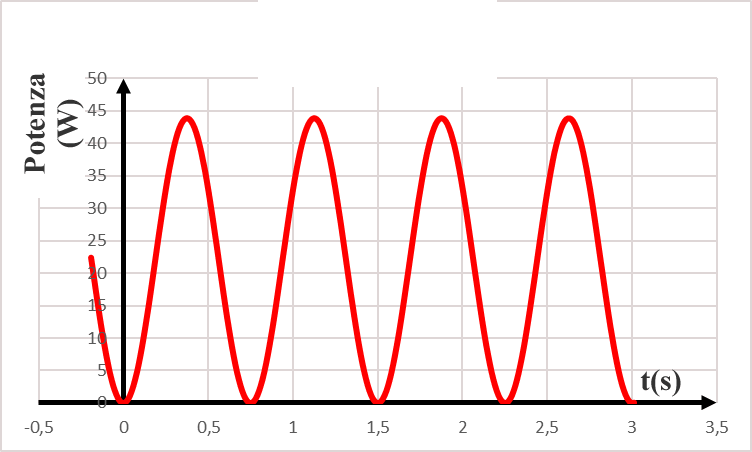 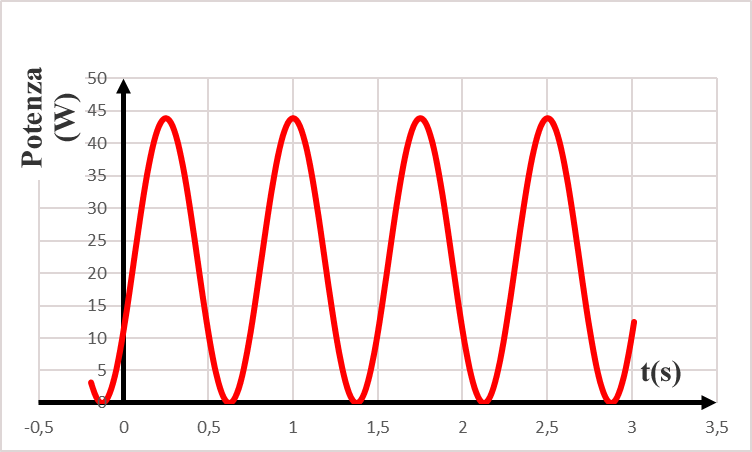 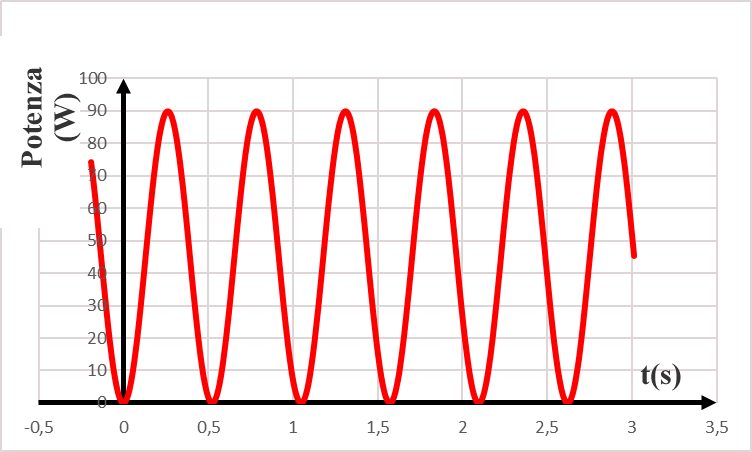 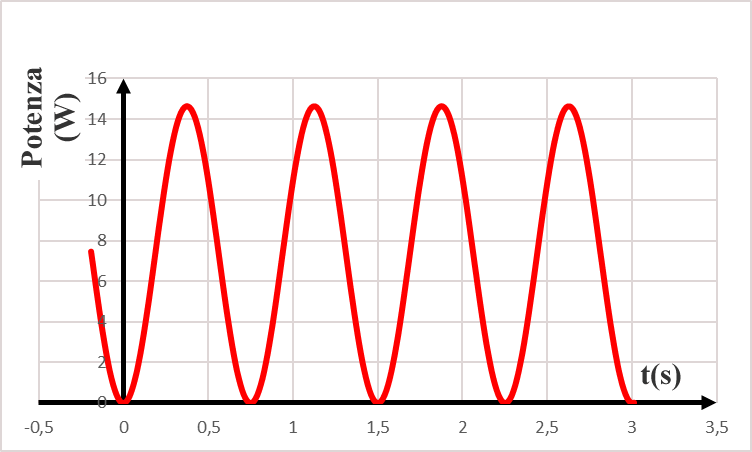 